DAMA中国数据治理工程师CDGA认证培训背景DAMA 中国以国际数据管理协会（简称“DAMA 国际”）DAMA 数据管理知识体系为基础，结合国内实际需求，对 DAMA 国际数据管理专业人员认证（CDMP）的考试语言、考试形式、考试内容、证书类型等进行了适当本地化重构。重构后认证考试分为“数据治理工程师（CDGA）”和“数据治理专家（CDGP）”，DAMA 中国承担认证考试命题工作，并定期组织中文考试，对考试通过者由 DAMA 中国颁发认证证书。培训收益通过学习本课程，您将获得如下收益：掌握数据管理知识体系的整体框架及各领域知识内容；  对关键数据管理各领域中的重点、难点及实践获得理解；  系统化、体系化、结构化的数据管理问题辨析、思考和分析能力，及数据管理解决方案设计、执行能力。培训对象企业CIO、CDO 等信息化相关的高层领导；数据管理或数据服务团队负责人、核心团队成员；企业数据管理专家/专家委员会专员;数据管理团队及专兼职人员;业务部门信息化领导/经理/专员；IT 部门总监/经理；IT 项目管理办公室（PMO）总监/经理/数据管理专员/技术经理。培训特色理论与实践相结合、案例分析与理论穿插进行；专家精彩内容解析、学员专题讨论、分组研究；通过全面知识理解、专题技能掌握和安全实践增强的授课方式。课程大纲CDGA考试大纲分值分布表：授课专家王老师  （TOGAF9.2 鉴定级、CDMP、PMP、高级信息系统项目管理师、ITIL V3）数据治理及数据标准化专家，信息工程硕士。参与过大量关于数据治理、数据能力成熟度评估、数据架构、企业级数据模型、数据标准化和数据质量提升项目，长期致力于数据治理、数据架构及数据标准化方面的研究和实践常老师  北京大学会计学博士，ThoughtWorks中国首席金融数据科学家。具有18年数据规划、数据治理、智能算法在金融和电信行业的落地经验。协助企业逐步积累数据资产，运用数据智能工具优化业务流程，取得数字化竞争优势。代表客户有人民银行、国家开发银行、中国建设银行、中国移动、中国银行、中国民生银行。 在加入ThoughtWorks之前，曾在毕马威大数据部任总监、在中银消费金融数据部任高级经理、在百度大数据任数据产品经理。兼任北京语言大学金融硕校外导师，同时担任的社会角色和荣誉有中国大数据产业生态联盟专家委员会委员，CDA数据分析研究院名誉院长，腾讯云最有价值专家（TVP），建设银行反洗钱和数据资产管理资深外部专家。著有《金融数据科学手册》系列丛书、《Python数据科学：技术详解与商业实践》、《用商业案例学R语言数据挖掘》、《胸有成竹：数据分析的SASEG进阶》等多本著作。蔡老师  某石化集团数据标准化项目大项目经理,某软件公司高级项目总监，数据业务部负责人。同时也是中国电子工业标准化技术协会会员、企业信息标准化委员会常委委员、eCl@ss协会会员（国际产品分类标准化组织）、北京市大数据及其应用专家委员会专家，中国数据标准化及治理大会组委会评为“ 中国数据标准化及治理专家” 。工信部认证的大数据处理高级工程师、工商管理硕士，具有有20年的特大型集团企业IT咨询服务和数据治理行业工作经验，前10年主要从事物资采购变革与管理、PLM、ERP、MES等领域咨询服务。近10年专注主数据标准化及数据中心、数据架构、企业架构、智能工厂等咨询和技术管理工作。郑博士  DAMA中国理事会员，工学博士学位， 清华大学未来科技EMBA 在读，2012年毕业回国创办恩核（北京）信息技术有限公司。致力于数据架构、数据建模及数据治理技术方面的研究与实践，曾出版《海量数据库解决方案1》，《区块链开发与实例》，后者被清华计算机学院列为指定教材，参与翻译《数据管理知识体系-DMBOK2.0》，组织翻译《区块链重构游戏规则》王老师  现任某上市公司软件产品部副总兼大数据产品线总经理，国际信息和数据质量协会（IAIDQ）会员，ITSS数据治理标准工作组成员。曾获得数据管理专业认证（CDMP）、数据治理专业认证（DGP）、信息质量专业认证（IQCP）三项国际认证。2010年加入普元，全面主持普元大数据产品的研发、拓展及团队管理工作。十年大型企业信息化架构设计与建设经验，曾任中国人民银行核心平台架构师。主持参与了国家开发银行大数据治理项目、中国人民银行软件开发平台、国家电网云计算平台等大型项目建设。对大数据行业有着深入的研究和洞察，并对企业信息化平台建设，企业云计算及大数据平台建设有着丰富经验。培训费用线下面授培训费3800元/人（含培训费、场地费、资料费、学习期间午餐、在线题库以及录播视频回放一年）食宿可统一安排，费用自理。网络直播培训费：2800元/人（含培训费、平台费、资料费、在线题库以及直播视频回放一年）。本课程培训结束后可由我部协助参考数据管理专业人士认证CDGA（每年的3月6月9月12月安排考试，一般提前2个月注册申请报名）。CDGA考试费：1000元/人      报名回执《DAMA中国数据治理工程师CDGA认证》联系方式         联系人：方老师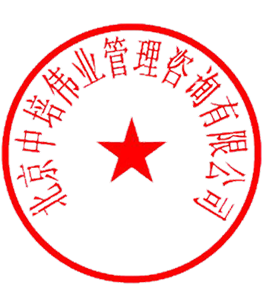 手  机（微信）：13910781835QQ：1808273142邮 箱：1808273142@qq.com二〇二二年一月一日关于中国认证考试事项一、DAMA中国认证考试DAMA中国以国际数据管理协会（简称“DAMA国际”）DAMA数据管理知识体系为基础，结合国内实际需求，对DAMA国际数据管理专业人员认证（CDMP）的考试语言、考试形式、考试内容、证书类型等进行了适当本地化重构。重构后认证考试分为数据治理工程师（Certified Data Governance Associate，CDGA）和数据治理专家（Certified Data Governance Professional， CDGP），DAMA中国承担认证考试命题工作，并定期组织中文考试，对考试通过者由DAMA中国颁发认证证书。证书有效期为三年，获得CDGA认证才能申请CDGP认证考试。报考条件CDGA：数据管理从业人员，在校大学生、或专科及以上学历获得者。CDGP：需通过CDGA考试并持有有效CDGA证书，且满5年相关专业工作经验者。注意事项1.考生需携带本人身份证原件，核对报名预留考生信息无误后方可参加考试。2.考试为笔试，CDGA题型为单项选择题，CDGP题型为单项选择题、多项选择题和论述题。请自带签字笔在答题卡上圈选或涂满选择题答案。3.考试为闭卷考试，开考前手机等通讯工具需全部上交。开考信号发出后方可开始答题，CDGA考试答题时间为100分钟，CDGP考试答题时间为130分钟，考试全程须保持安静，不可互相交流，不可将试卷、答题卡、草稿纸带出考场。考试期间有问题，可举手询问监考员。考试结束信号发出后，须立即停止答题。4.CDGA考试和CDGP考试满分均为100分，60分及格，成绩合格者由DAMA中国颁发证书。5.考生需到指定考场进行考试。CDGA证书样本: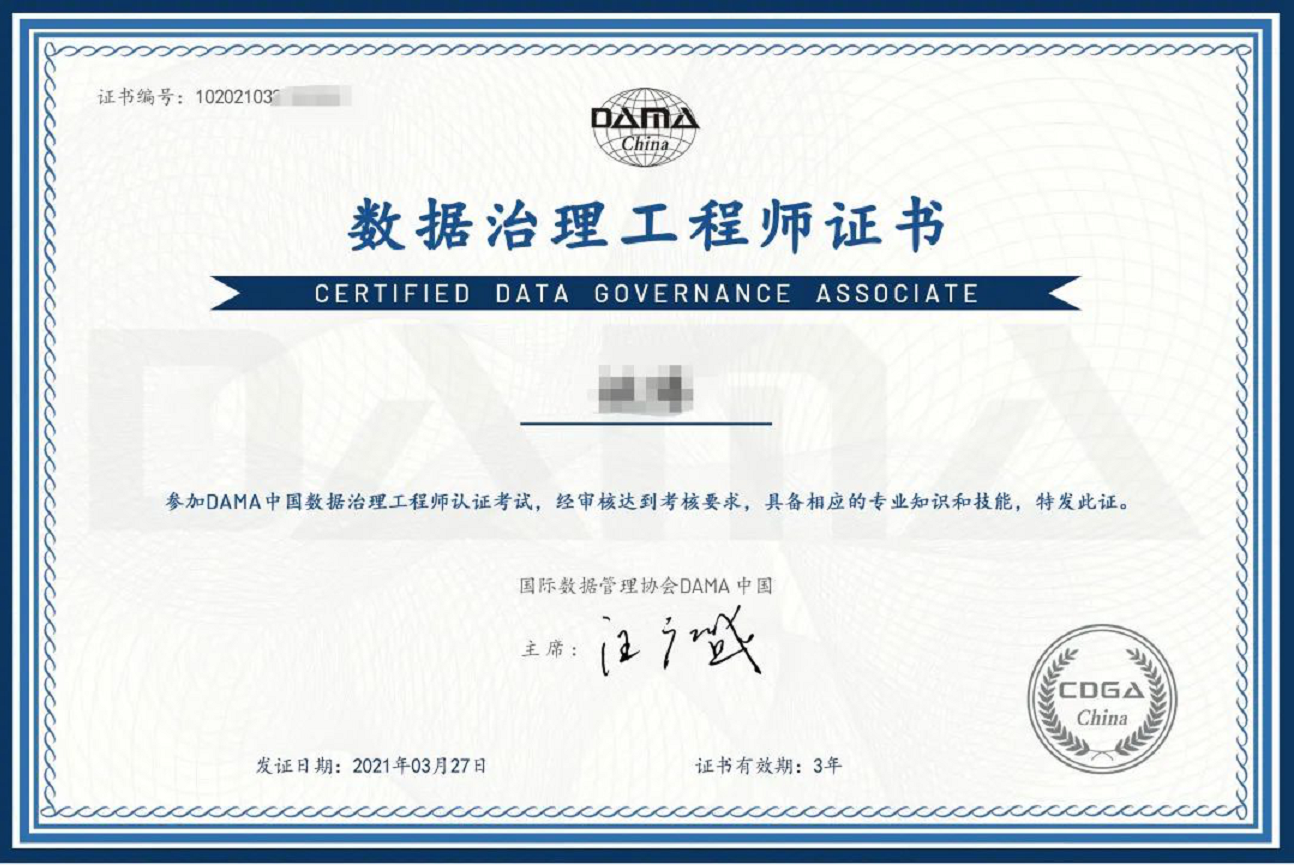 培训地点直播北京直播上海直播培训时间5月25-268月待定11月待定培训方式线下面授+网络直播 线下面授+网络直播 线下面授+网络直播 增值服务1.参加线下面授课程，可享受视频回放免费学一年；2.参加在线直播课程，可享受视频回放免费学一年；3.提前缴费即可开通录播视频超前学习。1.参加线下面授课程，可享受视频回放免费学一年；2.参加在线直播课程，可享受视频回放免费学一年；3.提前缴费即可开通录播视频超前学习。1.参加线下面授课程，可享受视频回放免费学一年；2.参加在线直播课程，可享受视频回放免费学一年；3.提前缴费即可开通录播视频超前学习。备注本课程全国常年开班，如部分地区课程已结束，请致电： 方老师13910781835 （微信同号）QQ：1808273142 咨询最新培训课程!也可通过录播视频在线学习！此课程也提供企业内训，欢迎咨询！本课程全国常年开班，如部分地区课程已结束，请致电： 方老师13910781835 （微信同号）QQ：1808273142 咨询最新培训课程!也可通过录播视频在线学习！此课程也提供企业内训，欢迎咨询！本课程全国常年开班，如部分地区课程已结束，请致电： 方老师13910781835 （微信同号）QQ：1808273142 咨询最新培训课程!也可通过录播视频在线学习！此课程也提供企业内训，欢迎咨询！章节模块培训内容第一部分数字化转型概述数字化转型紧迫性数字化转型要素数据管理与数字化转型数字化转型蓝图规划第二部分数据管理总论数据管理的11个核心内容数据管理的6个辅助内容第三部分数据架构、建模、集成与互操作数据架构内容与设计数据建模内容ETL与ELT的区别与联系数据集成与互操作第四部分数据伦理与数据安全数据安全内容与体系建设数据隐私、相关法律数据分类分级与数据安全管理第五部分数据标准、主数据与参考数据数据标准及其体系建设主数据与参考数据建设第六部分元数据与数据资产元数据定义数据资产定义元数据建设及应用第七部分数据仓库、大数据与数据中台数据仓库建设数据湖的定义与应用场景数据中台建设及主要问题第八部分非结构化数据管理文件、档案与内容管理ECM企业级内容管理第九部分数据质量数据质量重要性数据质量维度数据质量工程方法第十部分CDGA考试注意事项简介CDGA考试注意事项简介章序/章节分数题目数量第一章 数据管理知识体系概述44第二章 数据伦理22第三章 数据治理 10 10  第四章 数据架构10  10第五章 数据建模与设计1010第六章 数据存储与操作22第七章 数据安全  88第八章 数据集成和互操作 22第九章 文件和内容管理  22第十章 主数据与参考数据 44第十一章 数据仓库与商业智能 1010第十二章 元数据管理 1010第十三章 数据质量  1010第十四章 大数据和数据科学  44第十五章 数据管理成熟度评估  66第十六章 数据管理组织与职责 44第十七章 数据管理与组织变革  22单位名称（开发票名称）快递地址邮编联 系 人职位电话Email传真学员姓名身份证号（做证书使用）邮箱联系电话联系电话培训地点（培训方式）是否住宿汇  款方  式户  名：北京中培伟业管理咨询有限公司开户行：北京农村商业银行卢沟桥支行营业部帐  号：0203 0101 0300 0033 172户  名：北京中培伟业管理咨询有限公司开户行：北京农村商业银行卢沟桥支行营业部帐  号：0203 0101 0300 0033 172户  名：北京中培伟业管理咨询有限公司开户行：北京农村商业银行卢沟桥支行营业部帐  号：0203 0101 0300 0033 172户  名：北京中培伟业管理咨询有限公司开户行：北京农村商业银行卢沟桥支行营业部帐  号：0203 0101 0300 0033 172户  名：北京中培伟业管理咨询有限公司开户行：北京农村商业银行卢沟桥支行营业部帐  号：0203 0101 0300 0033 172备注：发票信息：单位名称：     统一社会信用代码： 开户银行：       账号：               地址：        电话：单位名称：     统一社会信用代码： 开户银行：       账号：               地址：        电话：单位名称：     统一社会信用代码： 开户银行：       账号：               地址：        电话：单位名称：     统一社会信用代码： 开户银行：       账号：               地址：        电话：单位名称：     统一社会信用代码： 开户银行：       账号：               地址：        电话：单位名称：     统一社会信用代码： 开户银行：       账号：               地址：        电话：